Lesson TwoInserting valuesClick on the cell you wish to add a value to Begin to write the valueWhen done just press enter Each cell should contain only one element of data.Deleting a cells content Click on the cell you wish to delete  Click ‘delete’ or ‘backspace’ and the content will be removed Selecting a single cellClick on the cell you wish to select You will know the cell is selected once you see it has a thick black border Selecting multiple cells Click on the cell you wish to start fromKeep the mouse pressed and drag to the cell you wish The cells you select would have a thick black border and also a blue background Once you select the cells you can copy and paste their content as you would do on MS Word.Selecting a whole row Hover your mouse on the row you wish to select Wait till you see the black arrow and click The whole row should be selected Selecting a whole column Hover your mouse on the column you wish to select Wait till you see the black arrow and click The whole column should be selected Selecting a whole worksheet 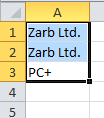 Hover your mouse on the corner of the worksheet  Wait till you see the white cross and click The whole worksheet will be selected Understanding the name box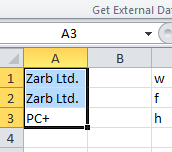 When you select a cell you will see the name of the cell in the name boxThe name box  is situated on the top left corner of the worksheet If you write a cell name in the name box you will select that cell Undo and Redo These two buttons are used to remove and get back operations done They are found on the top left corner of the window 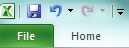 They are used just like in MS Word Sorting data 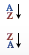 Select the cells you wish to sort Select ‘Data’ on the task barSelect ascending or descending order 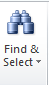 Search and replaceThis is done exactly like MS wordClick on home and you should find the ‘find & Select’ button on the right hand side Inserting the Date 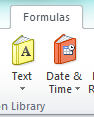 Select Formulas Select Date & TimeSelect Date from the drop down list Enter the values of today’s date 